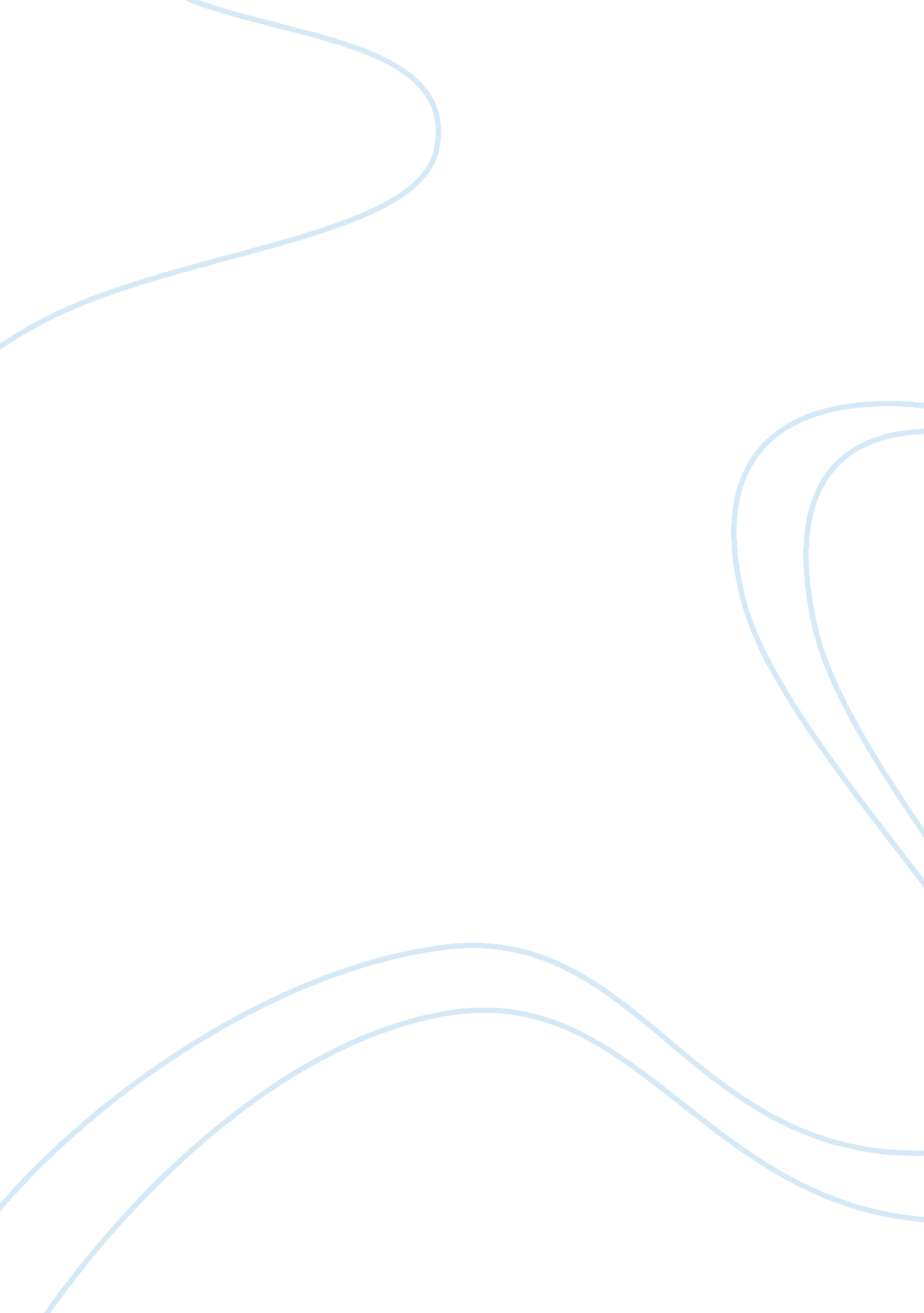 Teaching methodology made assignment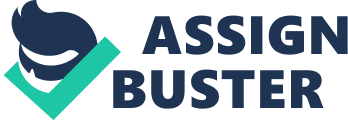 Aims Good educational background Safety for all students Enjoyable trip Effective and efficient transport Here are the aims in which we are looking at to achieve on the trip which we choose. We have chosen to aim to get a good educational background from the trip because it therefore gives us a higher value on which to evaluate the trip and we then gain good knowledge. Safety for all students is really Important no matter what the trip Involves. The trip being enjoyable by the students Is also Important because then we are also gallon an experience through school work. Objectives Be organized Effective communication throughout the group Ensure everyone is aware – knowing what is going on at all times Make sure everyone is happy with what we are doing – student input Objectives are what are in place in order to achieve the aim therefore we are looking to achieve the aims above which will make the trip a successful one. The main objective on the trip is to be organized because if we are not organized then could end up causing big problems throughout. Outcomes Successful trip Receiving a positive feedback from all Individuals on the trip Show that we can work together as a team and successfully These outcomes are in place as these are what we are looking to have achieved from the trip. Primary Market Research For the primary research in which we were using to use to see which options are best for the trip and will hopefully allow us to meet our aims and objectives, we created a questionnaire and asked 31 people to see what they thought. Here are the questions in which we asked. Out of the following places where would you most likely like to visit? For each of these trips, how much would you be willing to pay for them? For each of these trips which activities would you most likely like to participate in? For each of these trips, which activities would you be most likely to participate in? For each of these trips how much would you be willing to pay for them? (Paris) Below are the results In which we received from the questionnaire that we asked and the evaluations to which we could chose most appropriately to the students’ wants and needs. Dents would want to visit would be New York. This shows that although some students would like to see some of the other options in which was available New York would be most likely. 15 out of 31 people said they would prefer New York which shows that it is a popular attraction and would be considered for our trip. We asked a number of people how much they would be willing to pay to go to New York. The results show that students would be willing to pay IEEE-IEEE. From these results we know that students are aware of the pricing in which New York would cost. We now know that we would have to keep the pricing of the trip within this pricing bracket as none of the students we asked said that they would pay IEEE-IOW. We think that this is a good result because looking at the graph above, the majority of the people that we asked said that they would like to go New York, and comparing it to his one they said that they would be willing to pay a reasonable amount of money up to IEEE, this gives us prime reason to plan a New York trip at an affordable price and therefore meet our aims in which we have set. For each trip we go on, we have to organism events on which to visit whilst we were on the trip to make them worthwhile. We asked this question to see not only what activities students would like to participate in but also where they would like to visit within the same question. This particular graph shows the results of where people would like to visit if we were to go on the trip to Paris. The results show that the majority of the people in which we asked would like to go to Chocolate although the other activities in which were asked about had a very popular response as well. The second most popular answer is State De France which is also a very popular attraction. I think that visiting these areas of Paris would contribute to our aims and objectives within the group well because both of the most popular answers are very good for educational backgrounds and the trip would most definitely be enjoyable. I think that if we were to go to Paris, the prices from the question and results graph above would vary cause of the price of the activities on top of transport; accommodation etc. Loud appear a lot more than EYE. Here we were looking at how much students would be willing to pay if we were to go on the Paris trip. We asked this question so that we could see how much students would be willing to pay and therefore look at how we could afford this price with activities as well. The results show that students would be willing to pay IEEE-IEEE. If we were to choose this trip we would therefore have to keep the price within this price range as not many students would be willing to pay any more. We would also have to look at including the activities in which were chosen in the above graph and including them in the price which would be difficult so we would have to do a lot of research to see what the best strategy would be to overcome this. This question was asked so that we could see how much each student would be willing to pay for each trip if it were to go to Barcelona. The most popular response was IEEE-IEEE. I think that this is a reasonable price to pay for all students and teachers but also it gives us room for negotiation within the trip so as it is quite a lot of money. If we were to go than this amount finally because the other students which answered this said they would pay any more than IEEE. This question was asked so that we could see what activities students would like to participate in if the trip to New York were to go ahead. The most popular answer was Times Square therefore we would look into visiting Times Square if we were to take the trip to New York. To do this we would have to look at the cost in which students would be willing to pay for each visit within the place we chose to go and see if Times Square would be an option. Linking back t rap No. , students answered that they would be willing to pay IEEE-IEEE. This gives us enough off range to organism and plan a trip to Times Square. This graph I based on the results that students would be willing to pay for each trip in Berlin. The most popular result from the students was IEEE-IEEE. This is a reasonable price to pay although looking at graph No. L it shows that not as many students would like to go to Berlin compared to New York or Barcelona. Also, looking at graph No. 2, it shows that students would be willing to pay a lot more for a trip further away and also with ore of a reputation. This gives us opportunity to make the trip an experience of a lifetime. The aim of this question on the questionnaire was to get results of what activities students would most likely want to participate in if the trip to Barcelona were to go ahead. The most common result based on this question was Non Camp, Poor of Barcelona being the second most popular answer. Looking at graph No. L only around 5 students said that they would rather go to Barcelona over the other three choices therefore it would not be our most popular trip request. Also, looking at graph No. He students were asked how much they would be willing to pay to go to Barcelona and the most popular answer was IEEE-IEEE. This could be a rough asking price for the trip but as Non Camp and Port of Barcelona are well-known tourist attractions, we would have to cater for these swell within the asking price which would boost it up. This graph is mainly relating to graph No. 7. That graph is asking students what they would be willing pay to towards a trip to Berlin, the most popular answer was IEEE- IEEE. This graph shows that 24 students would like to visit Reichstag Dome and the second most popular option being Alex Springer House. This could involve the trip costing more as both of these places are popular tourist attractions. There is a chance that the trip to Berlin and or one of these trips whilst away could cost a lot more than the students are willing to pay for therefore we would have to negotiate the trip payments etc. BMW Motorbike Factory and the Berlin Stock Exchange are alas very popular answers within the results of this question therefore we could look at the prices for each trip in Berlin and see which would be closest to the price in which students would be willing to pay on this trip. Secondary market research The secondary market research below involves us as a group researching the most important information from different websites about each of the trip options available. The research was print screened directly from the website therefore all information is correct and efficient. This print screen states the information in which appropriate place etc. This website could be very useful to use as if offers all the information that we need to make sure we meet our aims and objectives e. G. Health and Safety. This website also sorts and chooses the most suitable accommodation for he needs of the students therefore it would be efficient in helping us to choose the important details within the trip. This screen shot is from European Study Tours which is a very efficient company when dealing with school trips abroad. The website includes all places in which are too available to visit and also enables us to book the trip and accommodation reliably. There is also an option on this website for ‘ Educational Visits’ therefore we could plan the trip around education and include day trips etc. Ore efficient for this. The website also offers quotes to be given before the rip as well so that we could try and get the closest price to each trip relating to the questionnaire graphs and therefore how much the students are willing to pay to make sure we meet our aims and objectives. The website offers contact details so that we can contact them if we have any UN-answered questions etc. I think that this website looks efficient in booking our trip as they are a reliable company and provide the information possible for making the booking as easy as possible. The screen shot on the left also states that the company advertise discounted school trips and special offers therefore we could use this to our advantage through the company and possibly decrease the price. Here is a screen shot of the Barcelona section within the European study tours website. It states what Barcelona offers for the students. It also has other links to Barcelona educational trips for 6th forms and colleges. On the right of this screen shot the website offers special offers for different options. The website also offers advice on booking trips on the left. I think that the website offers good facilities to book the trips available. This screenings is based on looking at information about Berlin. The website is schools in Europe which is also a well-known and reliable company for booking school trips. I think that this website has a lot in favor compared to the screen shot above. This website offers information on day trips and tours etc. On the right therefore giving the students choices. The website also offers different languages and a lot of information on Berlin itself. I think that this would be a suitable website for us to use to book our trip as it is efficient and has all of the information needed to make sure that we have the most efficient trip possible. We I think that the most appropriate website (company) for us to use would be United Airlines. This is because it seems the most efficient out of the ones in which we looked at and also it enables us to look at all of the different options for the trips relating to the questionnaire above. Travel insurance I looked in to finding some research based on travel insurance to see which one most and also at the cheapest price possible. The results are below. This screen shot shows the research in which we looked in to about travel insurance from www. Directing. Co. UK. The screen shot says what the insurance covers, how to book etc. This particular travel insurance company covers all of the information at the bottom of the screen shot (bullet points). I think that this travel insurance company would be appropriate to cover our trip because it is a well known brand therefore it would be reliable, it covers a lot within the price and also the pricing is reasonable for the amount in which the price covers. This screen shot shows information from Targeted insurance company. This insurance company shows that it offers school travel insurance which is useful to book in numbers as we would do. The screen shot shows what the travel insurance offers which aren’t a lot on this site although it looks reliable and covers the main areas of insurance which we would need. Another advantage if we were to use this company would be that we can get a quote online therefore we could chose if this is the right company for us there and then and therefore price up the trip for the students quicker. This screen shot is from Enkindles Travel Insurance. This company also offer school group travel insurance. This covers accidental loss, theft or damage of the group money. The benefits of using this travel insurance company are at the OTTOMH of the screen shot and there are a lot of them which insures us that the company will be reliable for us students going on the trip. You can also get a quote on the first page of the website therefore we can get a quote quickly. The company looks reliable and efficient in insuring they do the best they can at the cheapest price. Here are four travel insurance companies in which we could use and they all give minimal detail about what they offer/cover. Some of them are better than others for example ‘ Protect Your Bubble’ looks better than ‘ LULL Direct’ as they offer better over for the insurance which is more suited to the students and trips we have the choices to go on. The LULL Direct Company are suited more to the elderly where as the Topped look as though it is more suited to businesses as they speak about trading company insurance. I think that out of these four the most efficient one suited to the needs of our trip and the bases of the trips that we could be going on would be Protect Your Bubble. Coach Comparisons When we planned the organization of the trip we had to plan and see how we would get to the airport and back etc all together. We researched four different coach impasses to see which was cheapest and we got these results. Company Contact number Price (return) Marshall 01 525376077 Souls IEEE(settle) Masons 01296661604 IEEE Cedar 0800731 5105 IEEE Here shows that the cheapest coach traveling company from the four options we chose from is IEEE because although Souls is cheaper at IEEE that was only one way whereas masons are return for a cheaper price. Marshall did not get back to us with a quote therefore we could not state a price in the chart above. Finance for the trip In this part of the assignment I will provide the fixed and variable costs involved in he trip. The fixed costs are costs in which cannot be changed and have to be paid or the trip cannot go ahead, for example the flights and accommodation bills. The variable costs are costs in which can be paid/available but if they are not then it is not going to give any risk towards the trip and it can therefore still go ahead. Variable costs are Variable’ to each person. Fixed and variable costs These are the fixed costs involved in the trip in which we go on. The coach is a fixed cost as this needs to pay in order for all students to arrive at the same time and to not be lost. The travel company is a very important fixed cost and needs to be paid in full. This enables the trip to go ahead; the travel company costs cover the accommodation for the trip and the flights. The visas are also very important fixed costs as they cover our insurance for the trip. Above are the variable costs within the trip. A variable cost is a cost in which can change from person to person. Spending money is a variable cost because it differs, there is no set cost in which needs to be bought along on the trip, this is up to the individual. Meals are also a variable cost because students are asked to bring their win money for meals therefore they will need the money, yet if they chose not to bring it then they won’t be eating on the trip. Souvenirs are also not a necessity it is out of pure choice that students chose to buy souvenirs for others. Fundraising As the cost of the trip in which we go on, including coaches, travel insurance etc. Would cost a lot more than anticipated, there could be a chance in which we would have to ask the students to do some fund raising activities to put some money towards the trip as it could turn out a big sum of money, more than they stated they ere willing to pay on the questionnaire analysis. The fund raising activities could include outside and inside of school activities involving sports events, year group events, car boots etc. The money in which we raise will go towards the trip but could accommodation. The fund rising may not need to be done but if it does we feel that it is the best way to make the money quickly and also is an achievement. The finance of the trip will be paid in installments, the trip will be held in February when the decisions are finally made as to where we will be going. This will mean that the mount of money in which is needed to pay the fixed costs and the variable costs (if intended) can be paid over the 8 months in which we have until the trip. The cost will be divided in to 8 costs (or as many months as there are until the trip) plus a OHIO deposit to ensure that we have a place on the trip. Finalized trip plan Looking through all of the above research we have decided as a group that we are going to choose to go to New York on the trip. We chose this trip above all of the others because we feel that it will benefit the students more also that it is a very exciting once in a life time trip away which students would pay good money to go on. The other main reason in which we chose this trip was because this was the most popular chosen option on the questionnaire analysis chart. The research that we did for New York states those students would be willing to pay around E801E900. This is a reasonable amount to pay for the trip and we think that we could plan and organism a trip around this value of money. The research also states that students would like to visit Times Square, Ground Zero, Statue of Liberty and the Empire State Building. We have therefore booked these places to visit in New York. We have booked to go to New York using European Study Tours Travel Company as this looked the most efficient and reliable throughout the secondary research. Looking at the coach research, we have chosen to travel with Masons to and from the airport as it is cheaper for a return than the other companies offer. Masons are a very reliable coach traveling company therefore we can meet our main aim which is safety for all students. The main details of the trip are below. Where are we going? New York Which travel company are we going with? European Study Tours. This company have planned our accommodation which will be Manhattan Hotel in Times Square (relating back to the visit to Times Square in which students said they would like to visit. They have also arranged for us to fly with United Airlines. Where are we planning to visit whilst in New York? Mustang Harry on 7th Avenue Programmer tour of Financial district stop off at Mooring’s Bank Tavern Federal Reserve Ground Zero Liberty & Ellis island ferry Macy’s Guided tour Historic Herald Square Location Empire state building Madame Tussahs workshop We have planned these trips based on the questionnaire results and added some ore trips to visit that would make the trip more of an experience. Below is an Itinerary in which we made to show the exact details of the trip and times for parents 17th-21st February Monday 17th February Arrive at London Heathers airport 7. Mama – Check in at United Airlines desk at terminal 10. Mama – Depart London Heathers airport for Newark Liberty Airport – Flight No: AU 28 13. Pm – Arrive at Newark Airport – Skylines – coach transfer to accommodation 3. Pm – Arrive at accommodation 7. Pm – Evening meal in Local restaurant Tuesday 18th February Breakfast – Mustang Harry on 7th Avenue Wednesday 19th February Breakfast- Mustang Harry Visit Macy’s Guided tour Afternoon visit – Empire state building and free time before the evening Thursday 20th February Breakfast – Mustang Harry Visit Madame Tussahs workshop Students given a 45 minute presentation by key members of staff Check out of rooms 2. Pm – meet coach at accommodation for airport transfer 4. Pm – Check in at United Airlines desk at Newark Liberty airport 7. Pm – Depart Newark Airport for London Heathers on Flight No : CIA 29 Friday 21st February 7. Mama – Arrive at London Heathers Airport Coach from Airport to Cedars Make your own way home from School 